Počítanie v číselnom obore do 10 – Zvedavé žabky 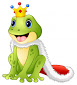 1. Pomôž žabkám s číselným radom . Doplň chýbajúce čísla.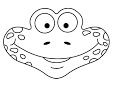                 0                         3	                                                                                62. Žabky omylom vymazali čísla, pomôž im dopísať správne čísla.                108                         5
 3. Vypočítaj so žabkami príklady, pomôž si aj skákaním   3  +  2  +  3  =   8                           2 + 3 + 2  =                         5 + 1 + 0  =2  +  1  +  4  =                              6 + 0 + 2  =                           1 + 6 + 3  =10 – 2 – 4    =                               8 – 2 – 4 =                            10 – 6 – 1 =                   8  - 6 – 0 =                                  10 – 1 – 0 =                            7 – 4 – 2 =                   1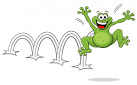                                                                                                                                                       0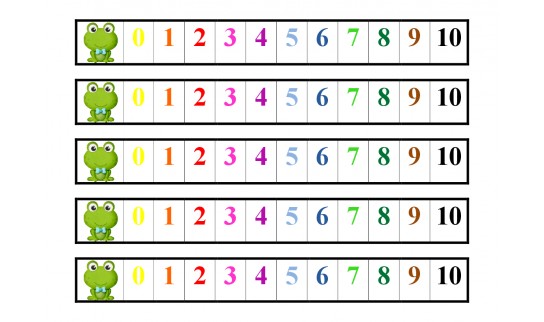   1   +  =   5  10  -  = 6   2   +  =  6   6  -  = 0  3   +  =  9   7  -  = 4  4   +  =  8   2  -  = 1  5   +  = 10  8  -  =  2   6      +  =  7   4  -  =  0   2    +  =  5   7  -  =  2  10   +  = 10 10  -  = 10